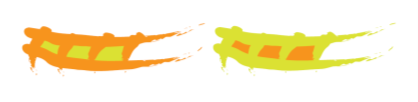 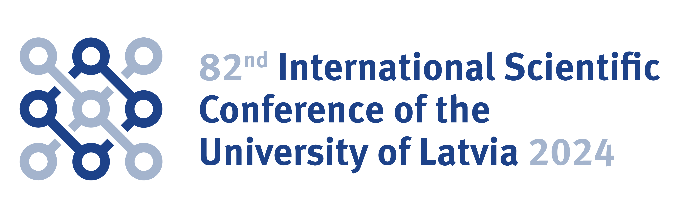 Day ISub-section Spatial Development and Planning Spatial planning - what it is, what it should be - evolution, current trends and desired changes ProgrammeThursday, March 14th 2024, 10.00 AM Latvian timein English languageonline BigBlueBotton BBB https://bbb.lu.lv/b/gun-0w9-nqo-ms0Coffee break 12.00 – 12.309.30 AMLatvian timeConnecting online BBB, morning coffeeConnecting online BBB, morning coffee10.00 Opening and priorities of the day Chair: assoc. prof. Pēteris ŠķiņķisModerator: Jonas BuechelOpening and priorities of the day Chair: assoc. prof. Pēteris ŠķiņķisModerator: Jonas Buechel10.10PhD student Kristīne Eglīte, University of LatviaLatvian landscape quality: an evaluation of the landscape's visual impact 10.30Dr., Lecturer Joanna Storie, Estonian University of Life SciencesThe Mitigation Hierarchy: Addressing biodiversity loss through spatial planning10.50Assoc. prof. Eduardas Spiriajevas, Klaipeda UniversityKostas Gružas, Vilnius UniversitySpatial Delineation of Suburban Areas: a Case of Lithuania 11.10Dr. Armands Pužulis, Institute of Agricultural Resources and EconomicsAssoc. prof. Pēteris Šķiņķis, University of Latvia Back to the future. Challenges of long-term spatial planning11.30Emeritus Professor Cliff Hague, Heriot-Watt University, EdinburghAn ambition for spatial planning? Scotland's National Planning Framework 4 Video presentationSum upModerator: Jonas BuechelModerator: Jonas Buechel12.30Prof. Dr. Frank Eckardt, Bauhaus-Universität WeimarPlanning for transformation admist populism: experiences from East-Germany12.50Dr. hab. prof. Maciej J. Nowak, West Pomeranian University of Technology in SzczecinThe Polish spatial planning system.The sick man of Europe?13.10Marc Geldof, architect, spatial planner, Latvia/FlandersSpatial planning in Flanders of the 90 ‘s and it’s achievements 13.30Bram Tack, spatial planner and coordinator, Intermunicipal organisation Leiedal in Kortrijk, Belgium Policy plans: qualitative local and regional planning13.50Sum up discussion14.20Closing, conclusions